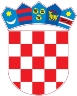 REPUBLIKA HRVATSKAKrapinsko-zagorska županijaUpravni odjel za prostorno uređenje, gradnju i zaštitu okolišaDonja Stubica KLASA: UP/I-350-05/19-01/000014URBROJ: 2140/01-08/2-19-0011Donja Stubica, 31.07.2019.Predmet:  	Javni poziv za uvid u spis predmetaHrvatske vode, HR-10000 Zagreb, Ulica Grada Vukovara 220 - dostavlja se Pozivamo Vas na uvid u spis predmeta u postupku izdavanja lokacijske dozvole zazahvat u prostoru infrastrukturne namjene vodnogospodarskog sustava (uređenje voda i vodotoka), 2. skupine - uređenje korita  potoka Topličina na području Oroslavja i St. Toplica, na katastarskim česticama k.č. 5397 k.o. D. Stubica te k.č. 325/1, 710/1 i druge k.o. Oroslavje (na području grada Oroslavja i općine St. Toplice).Uvid u spis predmeta može se izvršiti dana 12.08.2019 u 09:30 sati, na lokaciji – Donja Stubica, Trg M. Gupca 20, soba 48/II. Pozivu se može odazvati stranka osobno ili putem svoga opunomoćenika, a na uvid treba donjeti dokaz o svojstvu stranke u postupku. Lokacijska dozvola može se izdati i ako se stranka ne odazove ovom pozivu.Stranka koja se odazove pozivu nadležnoga upravnog tijela za uvid, dužna je dokazati da ima svojstvo stranke.SAVJETNIK ZA PROSTORNO UREĐENJE, GRADNJU I URBANU KOMASACIJUStjepan Čajko, dipl.ing.građ. DOSTAVITI:Oglasna ploča upravog tijelaMrežna stranicaNa katastarskoj čestici za koju se izdaje aktU spis, ovdje